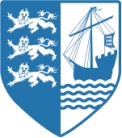 MONTUEWEDTHUFRISATSUN8-99-1010-1111-1212-11-22-33-44-55-66-77-88-99-10